МБДОУ Детский сад №8 «Чебурашка»г. Белая КалитваМастер-класс«Способы сохранения и укрепления здоровья детей через инновационные технологии. Кинезиология»Подготовила:Воспитатель  Орлова Галина Валерьевна2023 г.«Здоровые дети – здоровое будущее!».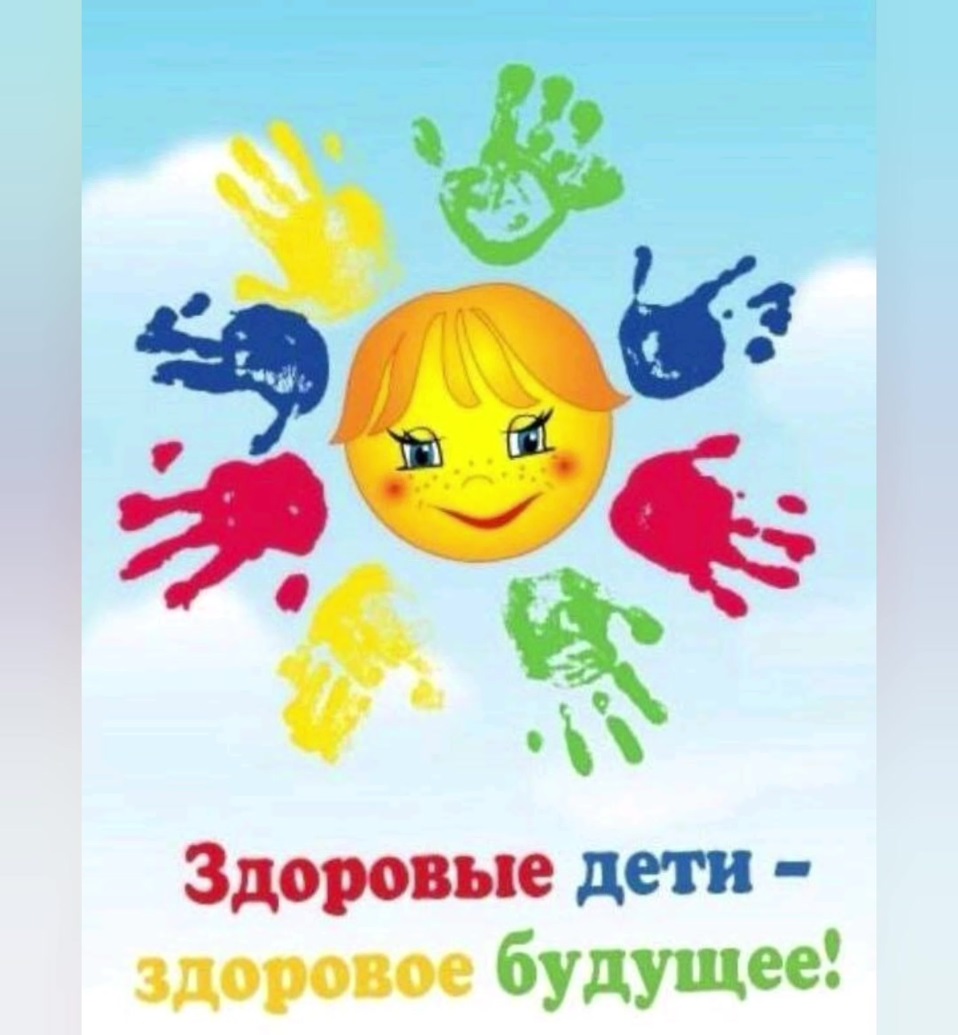 По ФГОС одним из преобладающих направлений деятельности детского сада является проведение физкультурно-оздоровительной работы, в том числе и путем использования здоровьесберегающих технологий в дошкольных образовательных учреждениях.Инновационная направленность. Использование данной направленности оздоровительных технологий в игровом варианте – это, когда: обучение и оздоровление происходит с легкостью; упражнения и оздоровительные техники остаются в памяти ребенка надолго. Новизна в формировании нового типа взаимодействия детского сада и семьи характеризуется доверительными отношениями педагогов с родителями и помогает влиять на воспитательную позицию семьи.1. Начало формыКонец формыСуть здоровьесберегающих технологийЗдоровьесберегающие технологии это один из видов современных инновационных технологий, которые направлены на сохранение и улучшение здоровья всех участников образовательного процесса в ДОУ. Использование таких технологий имеет двустороннюю направленность:формирование у дошкольников основ валеологической культуры, т.е. научить их самостоятельно заботиться о своем здоровье;организация образовательного процесса в детском садике без негативного влияния на здоровье детей.Здоровьесберегающие технологии в ДОУ по ФГОС отлично сочетаются с традиционными формами и методами в педагогике, дополняя их различными способами осуществления оздоровительной работы. Использование таких технологий решает целый ряд задач:  закладывание фундамента хорошего физического здоровья;повышение уровня психического и социального здоровья воспитанников;проведение профилактической оздоровительной работы;ознакомление дошкольников с принципами ведения здорового образа жизни;мотивация детей на здоровый образ жизни;формирование полезных привычек;формирование валеологических навыков;формирование осознанной потребности в регулярных занятиях физкультурой;воспитание ценностного отношения к своему здоровью.Для обеспечения общего подхода к сохранению и улучшению здоровья детей, требуемого по ФГОС, в ДОУ используются различные виды современных здоровьесберегающих технологий:медико-профилактические (проведение медосмотров, контроль состояния здоровья детей, противоэпидемиологическая работа, организация специализированных коррекционных групп, профилактика многих заболеваний, санитарно-гигиеническая работа, контроль качества организации питания и т.д.);физкультурно-оздоровительные (проведение подвижных игр, спортивные мероприятия, валеологические занятия, процедуры закаливания, организация прогулок и т.д.)валеологическое образование родителей (мотивация родителей к ведению здорового образа жизни, обучение родителей способам взаимодействия с детьми по формированию у них валеологической культуры);валеологическое просвещение педагогов (ознакомление воспитателей с инновационными здоровьесберегающими технологиями и способами их внедрения, мотивация к здоровому образу жизни, расширение знаний о возрастных и психологических особенностях дошкольников);здоровьесберегающее образование детей (формирование валеологических знаний и навыков).Только реализуя все указанные виды здоровьесберегающих технологий можно достигнуть тесного взаимодействия основных факторов, влияющих на здоровье дошкольников.2. Картотека здоровьесберегающих технологийСуществует много эффективных разновидностей современных здоровьесберегающих технологий, которые должны находиться в картотеке воспитателя детского сада.2.1. ФизкультминуткиОдним из наиболее распространенных видов здоровьесберегающих технологий в дошкольном образовательном учреждении являются физкультурные минутки, не что иное, как динамичные паузы. Это кратковременные перерывы в интеллектуальной или практической деятельности,  во время которых дети выполняют несложные физические упражнения.Проведение динамичных пауз имеет некоторые особенности. Они предназначены для выполнения в условиях ограниченного пространства (возле парты или стола, в центре комнаты и т.п.). Большинство физкультминуток сопровождаются стихотворным текстом или же выполняются под музыку.Длятся такие динамичные паузы 1-2 минуты. К выполнению физкультминуток привлекаются все дети. Для этого не требуется спортивная форма или инвентарь. Время для проведения выбирается произвольно в зависимости от степени утомляемости ребят. Физкультминутка может включать отдельные элементы других здоровьесберегающих технологий.2.2. Дыхательная гимнастикаОпыт работы воспитателей дошкольных учреждений показывает, что одним из самых популярных видов здоровьесберегающих технологий в детском саду относится дыхательная гимнастика. Она представляет собой систему дыхательных упражнений, которые входят в комплекс работ по укреплению общего здоровья ребенка.Использование дыхательной гимнастики помогает:улучшить работу внутренних органов;активизировать мозговое кровообращение, повысить насыщение организма кислородом;тренировать дыхательный аппарата;осуществлять профилактику заболеваний органов дыхания;повысить защитные механизмы организма;восстановить душевное равновесие, успокоиться;развивать речевое дыхание.В ходе выполнения упражнений нужно особое внимание уделять характеру производимых вдохов и выдохов. Следует учить детей вдыхать через нос (вдохи должны быть короткими и легкими), а выдыхать через рот (выдох долгий). Также дыхательная гимнастика включает упражнения на задержку дыхания. Важно, чтобы у детей при выполнении упражнений на развитие речевого дыхания не напрягались мышцы тела, не двигались плечи.2.3. Пальчиковая гимнастикаПальчиковая гимнастика — это вид здоровьесберегающих технологий, который применяется не только для развития мелкой моторики рук (что важно для подготовки ребенка к рисованию, лепке и письму), но и для решения проблем с речевым развитием у детей. Помимо этого такая гимнастика способствует развитию:осязательных ощущений;координации движений пальцев и рук;творческих способностей дошкольников.Пальчиковая гимнастика проводится в форме инсценировки стихотворных текстов с помощью пальцев. Это чуть ли не первая разновидность гимнастики, которую можно выполнять с детьми. В ходе проведения пальчиковой гимнастики дети производят активные и пассивные движения пальцами. Используются такие виды упражнений:массаж;действия с предметами или материалами;пальчиковые игры.Рекомендуется делать пальчиковую гимнастику ежедневно. В ходе ее выполнения нужно следить, чтобы нагрузка на обе руки была одинаковой. Кроме этого необходимо помнить, что каждый сеанс пальчиковой гимнастики должен оканчиваться расслабляющими упражнениями. Такие занятия можно проводить коллективно, в группах или индивидуально с каждым ребенком.2.4. Гимнастика для глазТакже к здоровьесберегающим технологиям в ДОУ относится гимнастика для глаз. Она подразумевает проведение системы упражнений, направленных на коррекцию и профилактику нарушений зрения. Гимнастика для глаз необходима для:снятия напряжения;предупреждения утомления;тренировки глазных мышц;укрепления глазного аппарата.Для выполнения такой гимнастики достаточно 2-4 минуты. Главное правило данной гимнастики состоит в том, что двигаться должны только глаза, а голова остается в неподвижном состоянии (кроме случаев, где предусмотрены наклоны головы). Все упражнения нужно делать стоя.Обычно образец выполнения каждого действия показывает воспитатель, а дети повторяют за ним. Часто такая гимнастика имеет стихотворное сопровождение. Она может включать упражнения с предметами, специальными таблицами или ИКТ.2.5. Психогимнастика  Психогимнастика относится к инновационным здоровьесберегающим технологиям, которые используются в детском саду для развития эмоциональной сферы ребенка, укрепления его психического здоровья. Цель психогимнастики заключается в следующем:проведение психофизической разрядки;развитие познавательных психических процессов;нормализация состояния у детей с неврозами или нервно-психическими расстройствами;коррекция отклонений в поведении или характере.Психогимнастика представляет собой курс из не менее чем 20-ти специальных занятий, которые проводятся в игровой форме. Они организовываются два раза в неделю и длятся от 25 до 90 минут. Каждое занятие состоит из четырех этапов, которые предполагают разыгрывание:этюдов с использованием мимики и пантомимы;этюдов на изображение эмоций или качеств характера;этюдов с психотерапевтической направленностью.Оканчивается занятие психомышечной тренировкой. В ходе занятия проводится «минутка шалости», когда дети могут выполнять любые действия, которые им захочется.2.6. РитмопластикаРитмопластика это инновационный метод работы с детьми, который основан на выполнении ими под музыку специальных пластичных движений, имеющих оздоровительный характер. Цель ритмопластики:восполнение «двигательного дефицита»;развитие двигательной сферы детей;укрепление мышечного корсета;совершенствование познавательных процессов;формирование эстетических понятий.Ритмопластика организовывается в форме специальных музыкальных занятий. Физические упражнения должны выполняться в медленном темпе с широкой амплитудой. Эти занятия нужно проводить дважды в неделю по 30 минут каждое. Рекомендуется заниматься ритмопластикой не раньше, чем через полчаса после приема пищи.2.7. ИгротерапияВ ФГОС указывается, что у дошкольников ведущим видом деятельности является игра. Поэтому обязательным видом здоровьесберегающих технологий в ДОУ должна являться игротерапия. Эта технология подразумевает привлечение детей к участию в разнообразных играх, в ходе которых у них будет возможность:проявить эмоции, переживания, фантазию;самовыразиться;снять психоэмоциональное напряжение;избавиться от страхов;стать увереннее в себе.Игротерапия считается отличным средством для борьбы с детскими неврозами.2.8. Кинезиология.Кинезиология – это  один из самых интересных методов инновационных здоровьесберегающих технологий; это наука о развитии головного мозга через движение. Учеными доказана довольно высокая эффективность этого метода при работе с детьми с нарушениями речи и низкой познавательной активностью.Кинезиологические упражнения позволяют активизировать межполушарное воздействие. Если нарушается проводимость через мозолистое тело, то ведущее полушарие берет на себя большую нагрузку, а другое блокируется. Оба полушария начинают работать без связи. Обучая левое полушарие, вы обучаете только левое, а обучая правое – обучаете весь мозг.. 3. Мастер-класс «Способы сохранения и укрепления здоровья детей через инновационные технологии. Кинезиология» в соответствии с ФГОС.Целью мастер-класса является обмен и распространение педагогических знаний и опыта по применению здоровьесберегающих технологий в работе с детьми дошкольного возраста.Задачи:Показать и раскрыть значение здоровьесберегающих технологий в учебно-воспитательном процессе ДОУ, познакомить с методикой проведения;Поделиться личным опытом работы по применению здоровьесберегающих технологий в работе с детьми разных возрастов;Способствовать распространению педагогического опыта по применению здоровьесберегающих технологий.Систематизировать представления у педагогов об одном из видов инновационных технологий здоровьесбережения - о кинезиологии, науке о развитии головного мозга через движение.Ознакомить педагогов с некоторыми видами кинезиологииЗакрепить знания участников мастер-класса об организации и проведении физических упражнений с элементами кинезиологии.Обоснование выбранной педагогической технологии.В настоящее время очень быстро происходят изменения природной и социальной среды, и ведут к физическим, психическим, культурным, нравственным и другим переменам каждого человека. Поэтому самой актуальной проблемой является укрепление здоровья детей.Согласно пункта 4.6 Федерального Государственного Образовательного Стандарта Дошкольного Образования, целевые ориентиры на этапе завершения дошкольного образования предполагают, что ребенок подвижен, вынослив, владеет основными движениями и т.д., поэтому, очень важным на сегодняшний день является формирование у детей дошкольного возраста понятий, убеждений в необходимости сохранения своего здоровья и укрепления его с помощью приобщения к здоровому образу жизни.Что же такое «здоровьесберегающие технологии»?Здоровьесберегающие технологии в образовании – это система мер, включающая взаимосвязь и взаимодействие всех факторов образовательной среды, направленная на сохранение здоровья ребенка на всех этапах его обучения и развития.Цели здоровьесберегающих образовательных технологий:обеспечить дошкольнику возможность сохранения здоровья, и его укрепления;сформировать у детей необходимые знания, умения и навыки по здоровому образу жизни;научить использовать полученные знания в повседневной жизни.Здоровьесберегающие педагогические технологии применяются в различных видах деятельности дошкольников и подразделяются на:технологии сохранения и стимулирования здоровья;технологии обучения здорового образа жизни;коррекционные технологии.Хочу представить Вашему вниманию, не только те технологии, формы и методы, которые знакомы и используются Вами в работе с детьми, а также предлагаю рассмотреть технологии, которые, возможно, будут новыми для Вас.Позвольте познакомить Вас с одной из них – это Кинезиология.Кинезиология – это наука о развитии головного мозга через движение. Основоположниками являются американские педагоги-психологи, доктора наук Пол и Гейл Деннисоны. Кинезиологическими движениями пользовались Гиппократ и Аристотель. Научно доказана очень высокая эффективность этого метода при работе с детьми с нарушениями речи и низкой познавательной активностью.Одним из результатов работы учёных в данной области стала разработка развивающих программ, в которые входят комплексы упражнений, стимулирующие активность головного мозга, что позволяет ребёнку дольше удерживать своё внимание, сосредотачиваться, наблюдать за предметами и явлениями и делать выводы из увиденного.Кинезиологические упражнения развивают мозолистое тело, повышают стрессоустойчивость, синхронизируют работу полушарий, улучшают мыслительную деятельность, способствуют улучшению памяти и внимания, облегчают процесс чтения и письма.(Часто используются для работы с детьми такие упражнения, как «Ушки сильно разотрём…», «Колечко», «Ожерелье мы составим. Маме мы его подарим» и др. )Кинезиологические упражнения позволяют активизировать межполушарное воздействие. Если нарушается проводимость через мозолистое тело, то ведущее полушарие берет на себя большую нагрузку, а другое блокируется. Оба полушария начинают работать без связи. Обучая левое полушарие, вы обучаете только левое, а обучая правое – обучаете весь мозг. Польза, которую приносят эти упражнения, колоссальная. Ребенок не только становится сообразительным, активным, энергичным и контролирующим себя, но и улучшается его речь и координация пальцев.Представленные мною игровые упражнения как раз способствуют развитию межполушарных взаимодействий.«Сорви яблоко»«Дерево»«Снеговик»«Свеча»«Дышим носом»«Ныряльщик»«Надуй шарик»«Глазки»«Глаз - путешественник» «Слоник» «Марширование» «Мельница» «Паровозик» «Дерево» «Ковер - самолет» И многие другие… Что включают в себя комплексы кинезиологических упражнений?- Растяжки;- Дыхательные упражнения;- Глазодвигательные упражнения;- Телесные упражнения;- Упражнения для развития мелкой моторики;- Самомассаж;- Упражнения на релаксацию.Растяжки – нормализуют гипертонус и гипотонус мышц опорно-двигательного аппарата.1. “Снеговик”Представьте, что каждый из вас только что слепленный снеговик. Тело твердое, как замерзший снег. Пришла весна, пригрело солнце, и снеговик начал таять. Сначала “тает” и повисает голова, затем опускаются плечи, расслабляются руки и т. д. В конце упражнения ребенок мягко падает на пол и изображает лужицу воды. Необходимо расслабиться. Пригрело солнышко, вода в лужице стала испаряться и превратилась в легкое облачко. Дует ветер и гонит облачко по небу.2. “Дерево”Исходное положение – сидя на корточках. Спрятать голову в колени, обхватить их руками. Представьте, что вы - семечко, которое постепенно прорастает и превращается в дерево. Медленно поднимитесь на ноги, затем распрямите туловище, вытяните руки вверх. Затем напрягите тело и вытянитесь. Подул ветер – вы раскачиваетесь, как дерево.3. “Сорви яблоки”Исходное положение – стоя. Представьте себе, что перед каждым из вас растет яблоня с чудесными большими яблоками. Яблоки висят прямо над головой, но без труда достать их не удается. Посмотрите на яблоню, видите, вверху справа висит большое яблоко. Потянитесь правой рукой как можно выше, поднимитесь на цыпочки и сделайте резкий вдох. Теперь срывайте яблоко. Нагнитесь и положите яблоко в небольшую корзину, стоящую на земле. Теперь медленно выдохните.Выпрямитесь и посмотрите налево вверх. Там висят два чудесных яблока. Сначала дотянитесь туда правой рукой, поднимитесь на цыпочки, вдохните и сорвите одно яблоко. Затем подними как можно выше левую руку и сорвите другое яблоко, которое там висит. Теперь наклонитесь вперед, положите оба яблока в стоящую перед тобой корзину и выдохните. Теперь вы знаете, что вас нужно делать. Используйте обе руки попеременно, чтобы собирать висящие слева и справа от вас прекрасные большие яблоки и складывайте их в корзину.Дыхательная гимнастика проводится в различных формах физкультурно-оздоровительной работы. У детей активизируется кислородный обмен во всех тканях организма, что способствует нормализации и оптимизации его работы в целом.Дыхательные упражнения проводятся со стихотворным и музыкальным сопровождениям. Я предлагаю один из многих комплексов упражнений, который можно проводить с детьми младшего дошкольного возраста:1. “Свеча”Исходное положение – сидя за столом. Представьте, что перед вами стоит большая свеча. Сделайте глубокий вдох и постарайтесь одним выдохом задуть свечу. А теперь представьте перед собой 5 маленьких свечек. Сделайте глубокий вдох и задуйте эти свечи маленькими порциями выдоха.2. “Дышим носом”Подыши одной ноздрей,И придет к тебе покой.Исходное положение – о. с.1 - правую ноздрю закрыть указательным пальцем правой руки, левой делать тихий, продолжительный вдох;2  - как только вдох окончен, открыть правую ноздрю делать тихий продолжительный выдох с максимальным освобождением от воздуха легких и подтягиванием диафрагмы максимально вверх.3. “Ныряльщик”Исходное положение – стоя. Сделать глубокий вдох, задержать дыхание, при этом закрыть нос пальцами. Присесть, как бы нырнуть в воду. Досчитать до 5 и вынырнуть – открыть нос и сделать выдох.4. “Надуй шарик”Исходное положение -  лежа на спине. Детям расслабить мышцы живота, начать вдох, надувая в животе воображаемый шарик, например, красного цвета (цвета необходимо менять). Пауза - задержка дыхания. Выдох - втянуть живот как можно сильнее. Пауза - вдох, при этом губы вытягиваются трубочкой и с шумом «пьют» воздух.Гимнастика для глаз проводится с целью снятия статического напряжения мышц глаз, кровообращения, в любое свободное время. Во время её проведения используется наглядный материал и показ педагога (показ картин).1. “Глазки”Чтобы зоркость не терять,Нужно глазками вращать.Вращать глазами по кругу по 2-3 секунды (6 раз).2. “Глазки”Нарисуем большой кругИ осмотрим все вокруг.Глазами и выдвинутым языком делать совместные движения, вращая их по кругу (из стороны в сторону).3. “Глазки”Чтобы зоркими нам стать,Нужно на глаза нажать.Тремя пальцами каждой руки легко нажать на верхние веко соответствующего глаза и держать 1-2 секунда.4. “Глаз – путешественник”Развесить в разных углах и по стенам группы различные рисунки игрушек, животных и т.д. Исходное положение – стоя. Не поворачивая головы найти глазами тот или иной предмет названный воспитателем.3.«Слон».Для детей старшего дошкольного возраста.Стоя. Встаньте в расслабленную позу. Колени слегка согнуты. Наклоните голову к плечу. От этого плеча вытяните руку вперёд, как хобот. Рука рисует «Ленивую восьмёрку», начиная от центра зрительного поля вверх и против часовой стрелки; при этом глаза следят за движением кончиков пальцев. Упражнение выполнять медленно от трёх до пяти раз левой рукой, прижатой к левому уху, и столько же раз правой рукой, прижатой к правому уху.Телесные упражнения – развивают межполушарное взаимодействие, снимаются непроизвольные, непреднамеренные движения и мышечные зажимы.1. “Перекрестное марширование”Любим мы маршировать,Руки, ноги поднимать.Нужно шагать, высоко поднимая колени попеременно касаясь правой и левой рукой по противоположной ноге. Сделать 6 пар движений. Затем,шагать касаясь рукой одноименного колена. Сделать 6 пар движений. Закончить касаниями по противоположной ноге.2. “Мельница”Рука и противоположная нога вращаются круговыми движениями сначала вперед, затем назад, одновременно с вращением глаз вправо, влево, вверх, вниз. Время выполнения 1-2 минуты. Дыхание произвольное.3.“Паровозик”Правую руку положить под левую ключицу, одновременно делая 10 кругов согнутой в локтевом суставе левой рукой и плечом вперед, затем столько же назад. Поменять положение рук и повторить упражнение.4. «Колено – локоть».Стоя. Поднять и согнуть левую ногу в колене, локтем правой руки дотронуться до колена левой ноги, затем тоже с правой ногой и левой рукой. Повторить упражнение 8–10 раз.5.“Дерево”Мы растем, растем, растемИ до неба достаем.Сидя на корточках, стряпать голову в колени, колени обхватить руками. Это — семечко, которое постепенно прорастает и превращается в дерево. Медленно подняться на ноги, затем распрямить туловище, вытянуть руки вверх. Подул ветер — раскачивать тело, имитируя дерево. (10 раз)Упражнения на релаксацию – способствуют расслаблению, снятию напряжения“Ковер-самолет”Исходное положение - лежа на спине, глаза закрыть, при этом играет спокойная музыка. Мы ложимся на волшебный ковер-самолет. Он плавно и медленно поднимается, несет нас по небу, тихонечко покачивает. Ветерок нежно обдувает усталые тела, все отдыхают… Далеко внизу проплывают дома, поля, леса, реки и озера… Постепенно ковер-самолет начинает снижение и приземляется в нашей группе (пауза)… Потягиваемся, делаем глубокий вдох и выдох, открываем глаза, медленно и аккуратно садимся.Упражнения на развитие межполушарного взаимодействия.«Кольцо» — поочередно перебирать пальцы рук, соединяя в кольцо с большим пальцем последовательно указательный, средний и т.д.Цель упражнений «Колечки», «Лезгинка», «Ухо - нос» (с хлопком) -развитие межполушарного взаимодействия (мозолистого тела, произвольности и самоконтроля).«Кошка» - последовательно менять два положения руки: кулак, ладонь (сначала правой рукой, потом левой, затем двумя руками вместе). «Ладушки-оладушки»: правая рука лежит ладонью вниз, а левая – ладонью вверх; одновременная смена позиции со словами: «Мы играли в ладушки – жарили оладушки, так пожарим, повернем и опять играть начнем»«Лезгинка» - левую руку сложить в кулак, большой палец отставить в сторону, кулак развернуть пальцами к себе. Правой рукой прямой ладонью в горизонтальном положении прикоснуться к мизинцу левой. После одновременно сменить положение правой и левой рук.«Ухо-нос» - левой рукой взяться за кончик носа, правой - за противоположное ухо, затем одновременно опустить руки и поменять их положение."Кулак - ребро – ладонь"— последовательно менять три положения: сжатая в кулак ладонь, ладонь ребром на плоскости стола, ладонь на плоскости стола (сначала правой рукой, потом левой, затем двумя руками вместе).«Заяц» - вытянуть вверх средний и указательный пальцы. При этом мизинец и безымянный пальцы прижать большим пальцем к ладони. Упражнение выполняется 3 раза под счет до 10.«Коза» - вытянуть вперед указательный палец и мизинец. При этом средний и безымянный пальцы прижаты большим пальцем к ладони. Упражнение выполняется 2-3 раза под счет до 10.«Вилка» - вытянуть вверх три пальца (указательный, средний, безымянный), расставленные врозь. При этом большой палец удерживает мизинец на ладони. Упражнение выполняется 1 раз под счет до 10.«Симметричные рисунки» - рисовать в воздухе обеими руками зеркально симметричные рисунки (начинать лучше с круглого предмета: яблоко, арбуз и т.д. Главное, чтобы ребенок смотрел во время «рисования» на свою руку).Цель - развитие письма; улучшение межполушарного взаимодействия и координации движений; стимуляция творческих процессов; снятие напряжения.Все эти упражнения направлены на взаимодействие в равной степени правой и левой и левой руки.Самомассаж – воздействует на биологически активные точки.1. Массаж ушных раковин.Сделайте массаж мочки ух, потом всю ушную раковину. В конце упражнения разотрите уши руками.2. Массаж лица.Двумя пальцами правой руки массировать круговыми движениями лоб, а двумя пальцами левой руки –подбородок. Считать до 30.Упражнения на развитие мелкой моторики.1. Вращайте карандаш сначала между пальцами правой руки, затем левой (между большим и указательным; указательным и средним; средним и безымянным; безымянным и мизинцем; затем в обратную сторону).2. Бегущие пальцы. Перебирать всеми пальцами вдоль карандаша (палочки) от одного конца до другого вперед и назад.3. Прижмите ладонь к поверхности стола. Сначала по порядку, а затем хаотично поднимайте пальцы по одному и называйте их.4. Нанизывание бусин на шнурок.5. Игры со шнуровками.6. «Сухой бассейн».7. Раскатывать на доске маленький комочек пластилина по очереди пальцами левой руки.На занятиях по развитию речи мы использовали игры и упражнения с Су-Джок мячами. Достоинствами Су-Джок являются: высокая эффективность – при правильном применении наступает выраженный эффект; абсолютная безопасность – неправильное применение никогда не наносит вред – оно просто неэффективно; универсальность – Су-Джок терапию могут использовать и педагоги в своей работе, и родители в домашних условиях; простота применения – для получения результата проводить стимуляцию биологически активных точек с помощью Су-Джок шариков (они свободно продаются в аптеках и не требуют больших затрат).Массаж ладоней массажными шариками по методу Су – Джок терапии.Кончики пальцев и ладони необходимо массировать до стойкого ощущения тепла – это оказывает оздоравливающе влияние на весь организм.- Сейчас мы выполним массаж пальцев рук «Су-Джок», он будет представлен в стихотворной форме. Данный массаж выполняется специальным массажным шариком. Я буду проговаривать текст и показывать движения, а вы повторяйте за мной.На поляне, на лужайке (катать шарик между ладонями)Целый день скакали зайки (прыгать по ладошке шаром)И катались по траве, от хвоста и к голове (катать вперед - назад)Долго зайцы так скакали (прыгать по ладони шаром),Но напрыгались, устали (положить шарик на ладошку)Стала гладить и ласкать,Всех зайчат зайчиха мать (Гладить шаром каждый палец)Итог мастер- класса- Я рассказала и показала Вам разнообразные методы и приёмы для сохранения и укрепления здоровья дошкольников, которые оказывают положительное воздействие на здоровье детей во всех смыслах этого слова, у детей повышается работоспособность, улучшается качество образовательного процесса, они всегда в хорошем настроении, а это самое главное.Опираясь на опыт и проведенную работу других педагогов по развитию межполушарного взаимодействия с детьми, можно сказать, что кинезиологические упражнения благотворно влияют не только на работу мозга, но и всего организма в целом.Они не требуют какой-то определенной подготовки, как от педагога, так и от детей. Также известны следующие достигнутые результаты:- снизилась тревожность, дети стали спокойнее и увереннее;- улучшились навыки самообслуживания;- развивается устная речь;- формируется логическое мышление;- улучшаются коммуникативные навыки;- улучшаются внимание, память, воображение.Я хочу поблагодарить Вас за внимание и за работу.Будьте всегда здоровы! Здоровья вашим воспитанникам и детям! Спасибо за внимание!Литература:1. Сиротюк А.Л Упражнения для психомоторного развития дошкольников: Практическое пособие. – М.: АРКТИ, 2008. – 60с2. Сазонов В.Ф., Кириллова Л.П., Мосунов О.П. Кинезиологическая гимнастика против стрессов: Учебно-методическое пособие / РГПУ. – Рязань, 2000. – 48 с.3. Использование метода кинезиологии в работе с дошкольниками / Е. И. Стальская, Ю. С. Корнеева, Е. Г. Ромицына // Северная Двина.5. Шанина Г.Е Упражнения специального кинезиологического комплекса для восстановления межполушарного взаимодействия у детей и подростков: Учебное пособие – М., 19996. Информация интернет-ресурсов.